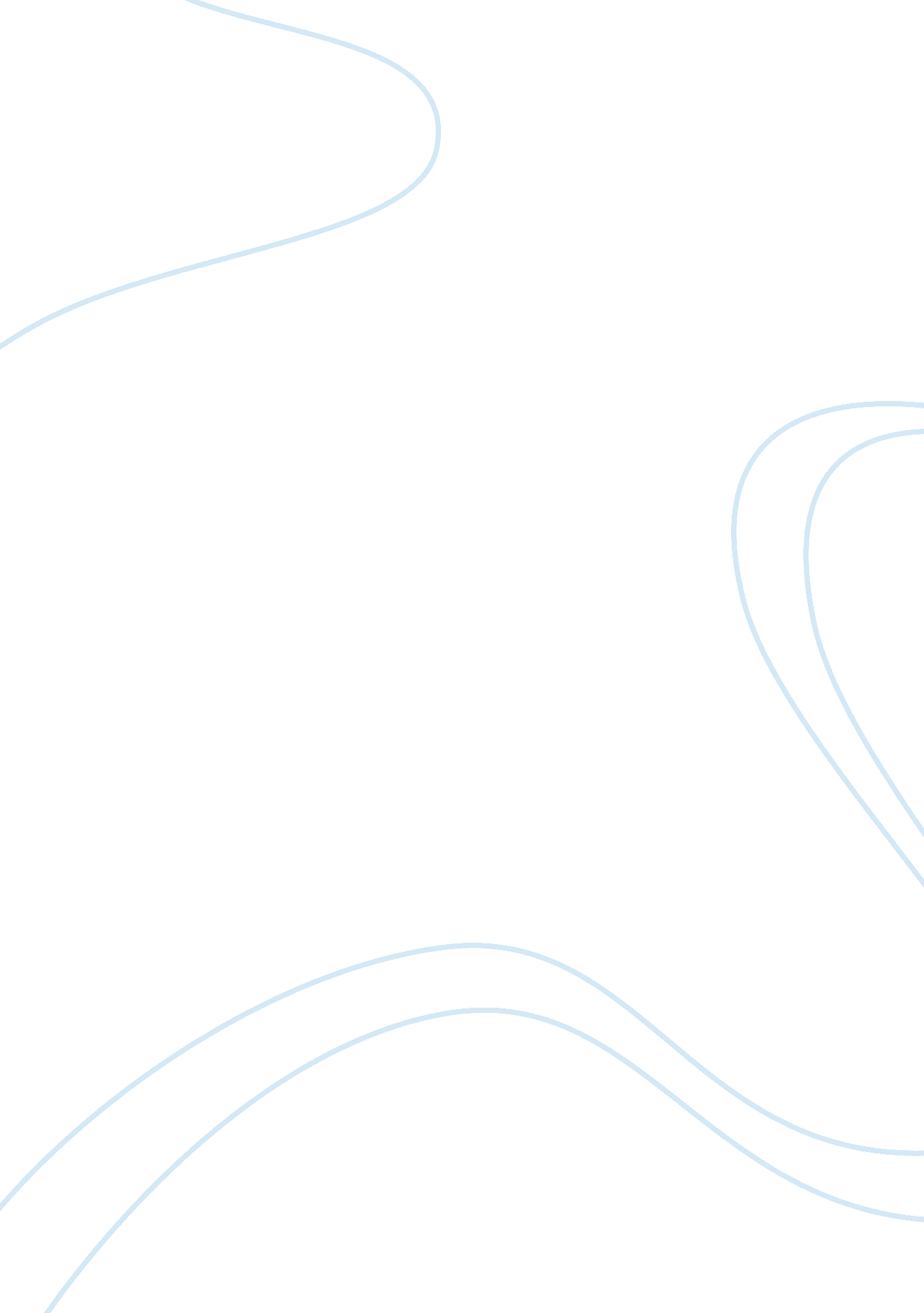 Cjus 400 db4Law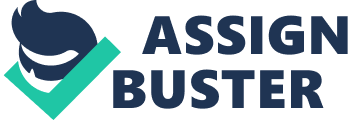 CJUS 400 DB4 CJUS 400 DB4 Crimes often occur in games and sports that are often associated with the male ego. In one game, for example, teammates are seen to have a go at each other after a misunderstanding. In the justice system, this is seen as assault and both the players should be brought to book. The two players, Bowyer Lee and Kieron Dyer; both from Newcastle United, had a go at each other during a game with Aston Villa in 2005, April 2. On a normal day, these actions warrant suspension from the game, and criminal charges brought against the perpetrators. The two were separated by the two sides before any harm fell on either player (BBC, 2005). This, among professional sportsmen, should be considered a crime and they should be eligible for punishment like any other individuals. 
In other instances, fans have also been known to go wild. This is often alcohol related. English teams were banned from competing in various competitions due to fan hooliganism. The Heysel disaster in 1985 is the perfect example of fan violence, which caused England to be get warnings from the bodies involved at the time. 39 people died during the commotion that ensued after Juventus fans started running away from English fans during the European cup final. These actions should be taken into consideration when planning tournaments. This prevents any foreseeable damaging consequences (Epstein, 2012). 

References 
Epstein, A. (2012). Sports law. Oxford: Oxford University Press. 
“ Dyer & Bowyer in amazing punch-up”. BBC Sport. April 2, 2005. Retrieved September 25, 2011. 